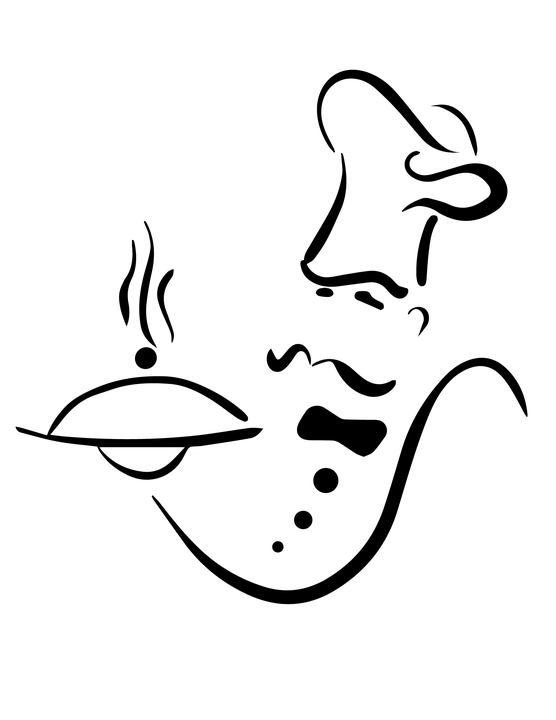 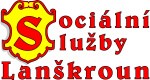 Nabídka práce na pozici šéfkuchař/šéfkuchařkaPříspěvková organizace zřízená Městem Lanškroun Sociální služby Lanškroun hledá do svého týmu pracovníka na pozici šéfkuchař/šéfkuchařkaPracovní poměr: na dobu určitou 1 rok, následně na dobu neurčitou – plný úvazekPředpokládaný nástup: 1. 1. 2024Požadujeme:vyučen v oboru praxe v oboru minimálně 5 letkomunikační, organizační schopnostipečlivost, důslednost, zodpovědnost, samostatnost, flexibilitaobčanská bezúhonnost – doloženou výpisem z rejstříku trestů Výhodou: zkušenosti v oblasti gastronomiezkušenosti s vedením týmuNabízíme: 25 dní dovolenéfixní plat dle zařazení vlády v platové tabulce a délce praxe 27 000 – 39 000 Kčdalší vzdělávánízaměstnanecké výhody a příspěvky z FKSP Písemná přihláška uchazeče musí obsahovat: jméno, příjmení, datum narození, státní příslušnost, místo trvalého pobytu, číslo občanského průkazu, datum a podpis zájemce, telefonický a/nebo e-mailový kontakt. K přihlášce přidejte tyto doklady: životopis, výpis z evidence Rejstříku trestů, ne starší než 3 měsíce, kopie dokladu o nejvyšším dosaženém vzdělání, souhlas s nakládáním s poskytnutými údaji pro účely výběrového řízení, ve smyslu zákona č. 111/2019 Sb. o ochraně osobních údajů, ve znění pozdějších předpisů. Obálku označte „Výběrové řízení“Životopisy zasílejte do 23.11.2023 poštou na adresu: Sociální služby Lanškroun, Janáčkova 1003, 563 01 Lanškroun nebo e-mailem na adresu ekonom@soslla.cz, nebo osobně.Další informace poskytne: Eva Jíšová DiS., personální oddělení tel.: 775 439 841